Instytut Nauk Politycznych i Stosunków Międzynarodowych 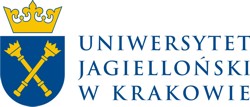 we współpracy z Instytutem Pamięci Narodowej oddział w Krakowie 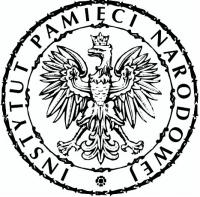 Ośrodkiem Myśli Politycznej 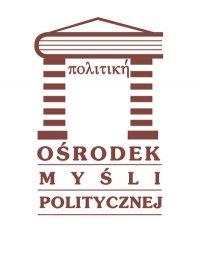 Ma zaszczyt zaprosić na Ogólnopolską konferencję naukową:Różne wymiary realizmu politycznego w ,,Polsce Ludowej” 11 VI 2012Collegium Maius Sala im. Michała Bobrzyńskiego ul. Jagiellońska 15 Kraków ___________________________________________________________________________Słowo Wstępne:10:00- 10.30 Prof. dr hab. Bogdan Szlachta Dziekan Wydziału Studiów Międzynarodowych UJ Dr hab. Włodzimierz Bernacki prof. UJ Dyrektor Instytutu Nauk Politycznych i Stosunków Międzynarodowych UJ Różne oblicza realizmu politycznego___________________________________________________________________________Panel I W kręgu władzy 10.30- 12.30 ___________________________________________________________________________Dr Mirosław Szumiło(Uniwersytet Marii Curie- Skłodowskiej)Realizm polityczny w kierownictwie PZPR - płaszczyzny i interpretacje - Realizm polityczny członków kierownictwa PZPR jako swoiście pojmowana ,,polska" racja stanu- czyli sojusz ze Związkiem Radzieckim;- Gomułka: ZSRR  jako gwarant granic zachodnich. Próby poszerzenia autonomii PRL w stosunku do ,,centrali”; - Uzasadnienia realizmu w wydaniu gierkowskim.Mateusz Szpytma(Instytut Pamięci Narodowej w Krakowie) ZSL: realiści – koniunkturaliści - idealiści?- Czym było ZSL? Opinie na jego temat w dyskursie publicznym;- Czy była to struktura całkowicie uległa PZPR, czy jednak organizacja działająca w interesie wsi?
- Jakim mianem można określać jego członków i władze?Dr Adrian Tyszkiewicz (Uniwersytet Jagielloński) W okowach "demokratycznego centralizmu": przypadek Stronnictwa Demokratycznego w Polsce Ludowej- W systemie politycznym PRL SD zajmowało wyznaczoną przez partię komunistyczną, drugorzędną pozycję, wpisując się tym samym w obcy realizmowi politycznemu nurt postaw dogmatyczno- konformistycznych; -W okresach osłabienia omnipotencji partii komunistycznej SD in corpore ale i za sprawą określonych grup działaczy (np.: twórcy elaboratu De Republicaemendanda) czy struktur (np.:casus Związku Młodych Demokratów a.d. 1956) dążyło do poszerzenia zakresu własnej autonomii oraz redefinicji rzeczywistości społeczno- politycznej w duchu liberalizacji i demokratyzacji. Prof. dr hab. Antoni Dudek(Uniwersytet Jagielloński, Instytut Pamięci Narodowej) Program Stowarzyszenia PAX: realizm, koniunkturalizm czy utopia?- Punktem wyjścia dla środowiska PAX było przekonanie o trwałości porządku pojałtańskiego i trafności przemian ustrojowych dokonanych po 1945 r.- W ramach daleko idącej akceptacji dla realiów, próbowano lansować koncepcję reformy systemu politycznego PRL zakładającą zwiększenie roli PAX.- Koncepcja tzw. wieloświatopoglądowości socjalizmu stanowiła przejaw myślenia utopijnego, charakterystycznego dla środowiska skupionego wokół B. PiaseckiegoDyskusja Przerwa kawowa 12.30- 12.45 ___________________________________________________________________________Panel II W kręgu opozycji cz. I 12.45- 15.15 ___________________________________________________________________________Dr hab. Marek Kornat prof. UKSW(Uniwersytet Kardynała Stefana Wyszyńskiego) Realizm i idealizm w polskiej myśli politycznej emigracji pojałtańskiej- Czy pojęcia „realizm” i „idealizm” są kategoriami poznawczymi czy etykietami o charakterze raczej światopoglądowym, czy też ideologicznym?- W roku 1967 znany politolog Adam Bromke wydał książkę: Poland’s Politics: Idealism versus Realism, w której sformułował twierdzenie, iż cała epoka II Rzeczypospolitej była okresem niepodzielnej przewagi idealizmu w polskiej myśli politycznej. Pojałtańska emigracja w tej perspektywie stanowiła kontynuację II Rzeczypospolitej i również stanowiła formację intelektualną zdominowaną przez idealizm polityczny. Czy ten sąd jest uzasadniony?- Pojęcia „realizm” i „idealizm” częściej służą ideologizacji dyskursu historycznego i stygmatyzacji przeciwnika (lub inaczej myślącego) niż rzeczywistym celom poznawczym. Stąd wynika konieczność ich możliwie klarownego zdefiniowania, inaczej bowiem są hasłami, nie wnoszącymi niczego do refleksji historyka idei.- Rozróżnić trzeba realizm celów i realizm metod. Podmiot polityczny (jednostka partia polityczna, albo rząd) stosujący realizm metod, nie musi mieć realistycznych celów. W realiach polskich – doświadczeń niewoli porozbiorowej i zniewolenia totalitarnego – nie sposób pogodzić wierność imponderabiliom i zachować realizm celów. Spór więc jest jedynie o realizm środków prowadzących do celów.- Jak zauważył wybitny historyk Piotr Wandycz, „realizm” i „idealizm” jako pierwiastki funkcjonujące w historii, występują rzadko w „czystej postaci”. Myśl polityczna – badana w konkretnej postaci (programy polityczne, publicystyka) przejawia się najczęściej w postaci „mieszanej”, w formie fenomenów łączących obydwie kategorie pojęciowe.Dr hab. Piotr Kimla (Uniwersytet Jagielloński)  Realizm z fałszywej analogii historycznej wywiedziony. Przypadek Ksawerego Pruszyńskiego- Błędna analogia Rosji carskiej do Rosji sowieckiej.Dr Kazimierz Michał Ujazdowski(Uniwersytet Łódzki) Realizm polityczny Ruchu Młodej Polski Dr Maciej Zakrzewski (Instytut Pamięci Narodowej w Krakowie)  I kto tu jest realistą? Przypadek Stanisława i Józefa Mackiewiczów- Pojęcie realizmu politycznego jest częściej pojęciem politycznej propagandy niż narzędziem analizy politologicznej. - Pojęcie realizmu zawsze wymaga odniesienia do tego co uważa się za realne państwo, naród, cywlizacje,  etc.- Realizm od strony materialnej i formalnej.- W związku z tym można mówić o różnych realizmach, często nie dających się sprowadzić do jednego mianownika, czego przykładem jest twórczość Stanisława i Józefa Mackiewiczów - autorów, radykalnie różniących się w ocenie tych samych wydarzeń, a jednocześnie godnych miana realistów.Rafał Łatka(Uniwersytet Jagielloński)Czy prymasa Wyszyńskiego można określać mianem realisty politycznego?- Koncepcja przewodzenia polskiemu Kościołowi, jako przejaw  realistycznej postawy prymasa Wyszyńskiego w świetle trudnych warunków działania w ramach państwa komunistycznego -Prymas Wyszyński i Kościół wobec tzw. ,,polskich miesięcy” jako przykład realizmu politycznego w praktyce działania  -Porównanie w kontekście realizmu działań ,,Prymasa Tysiąclecia” i jego następcy Józefa Glempa.Roman Graczyk (Instytut Pamięci Narodowej w Krakowie) Linia polityczna grupy „Tygodnika Powszechnego” 1945 – 1989- Linia polityczna „Tygodnika” była zmienna, inna w każdym z czterech okresów (1945 – 1948; 1949 – 1953; 1956/57 – 1976; 1977 – 1989)- „Neopozytywizm polityczny” Stanisława Stommy jako oryginalny pomysł na koegzystencję katolików z komunistami (kontekst: „Wieloświatopoglądowość” Bolesława Piaseckiego)-  „Neopozytywizm polityczny” jako model afirmacji pryncypiów ustrojowych i wewnątrzustrojowej kontestacji aktualnej polityki Partii/ rządu w tej mierze, w jakiej oddalała się ona od haseł demokratyzacji z Października ’56.  Dyskusja Przerwa 15.15- 16.30___________________________________________________________________________Panel III W kręgu opozycji cz. II16.30-18.30 ___________________________________________________________________________Prof. dr hab. Tomasz Gąsowski (Uniwersytet Jagielloński)"Niesłychanie pożyteczni szaleńcy". Przedsierpniowa opozycja w poszukiwaniu  formuły realistycznego działania-"Dziwne zwierzę" - opozycja w systemie niedemokratycznym.- Pogrobowcy  niepodległości: akcje antysystemowe w PRL końca lat 60- Niepodległość, finlandyzacja, socjalizm z ludzką twarzą: główne  kierunki  działań opozycyjnych  w latach 1976-1980- W poszukiwaniu antykomunistycznego  realizmu. Jan Olaszek(Uniwersytet Warszawski, Instytut Pamięci Narodowej) ,,Solidarność” i opozycja w latach 1982-1988 a problem realizmu politycznego- Na ile można rozumować kategoriami realizmu politycznego w stosunku do organizacji o charakterze nielegalnym?- Jak uczestnicy tego ruchu rozumieli pojęcie realizmu politycznego?- Omówienie w odniesieniu do realizmu politycznego przykładowych postaw osób, organizacji i środowisk opozycyjnych (m.in. Lecha Wałęsy, Jana Kułaja, Tymczasowej Komisji Koordynacyjnej NSSZ ,,Solidarność" czy pisma ,,Res Publica")  Dr hab. Miłowit Kuniński prof. UJ(Uniwersytet Jagielloński, prezes Ośrodka Myśli Politycznej) Realizm polityczny w schyłkowej fazie komunizmu wPolsce. Koncepcja Mirosława Dzielskiego- Kompromis historyczny oparty na etyce chrześcijańskiej w ujęciu Dzielskiego, jako próba realistycznej koncepcji włączenia ludzi władzy do procesu przemian: gospodarczych, cywilizacyjnych, politycznych.
- Polityka zagraniczna w koncepcji Dzielskiego- idea włączenia ZSRS w sferę cywilizacji zachodniej.
- Na ile koncepcja Dzielskiego była trafna i czy mogła zapewniać skuteczne środki działania?Prof. Dr hab. Ryszard Terlecki (Uniwersytet Jagielloński, Instytut Pamięci Narodowej w Krakowie ) Okrągły stół. Czy było warto?- Zwolennicy i przeciwnicy rozmów przed i po obradach.- Ewolucja oceny ,,okrągłego stołu" w kontekście rezultatów  wyborów kontraktowych, prezydentury Jaruzelskiego i powołania rządu Mazowieckiego. Jak oceniać porozumienie na tle jesieni narodów i ,,programu przyspieszenia.- Kim byli realiści w 1989 roku i czy mieli rację?Dyskusja Zakończenie obrad 